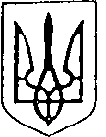 УКРАЇНАБільшівцівська селищна радаV сесія VIІI скликання (друге пленарне засідання)РІШЕННЯвід 06 червня 2021 року                                                                   смт. Більшівці№ 1023Про покладення на старост обов’язківщодо вчинення нотаріальних дій    Відповідно п. 4 статті 50 Закону України «Про місцеве самоврядування в Україні» та Закону України «Про нотаріат»,  селищна рада вирішила:1. Доручити старостам Більшівцівської селищної ради здійснювати повноваження із вчинення нотаріальних дій, а саме:- старості Кінашівського  старостинського округу Горбуню Дмитру Леонтійовичу в межах сіл:  Кінашів, Жалибори, Поділля, Курів;- старості Новоскоморохівського старостинського округу Товстій Ганні Романівні в межах сіл  Нові Скоморохи, Старі Скоморохи, Підшумлянці, Нараївка;- старості Кукільницького старостинського округу Остяку  Юрію Михайловичу в межах сіл Кукільники, Загір’я-Кукільницьке, Яблунів;- старості Дитятинського  старостинського округу Клюбі  Миколі  Дмитровичу в межах сіл Дитятин, Хохонів, Набережна;      2. Контроль за виконанням цього рішення покласти на секретаря Більшівцівської  селищної  ради Вітовську  Олександру  Іванівну.Селищний  голова                                         Василь  Саноцький